Закупка из одного источника № 2046409профилактические дератизационные и дезинсекционные работы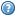 